LES ANGLESDécoupe et colle dans la bonne colonne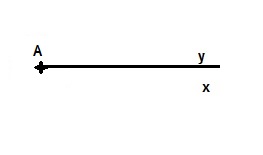 0°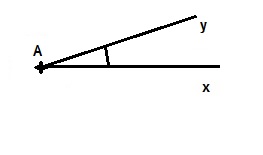  90 °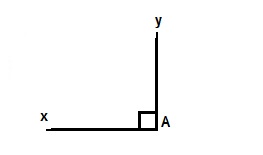 90 °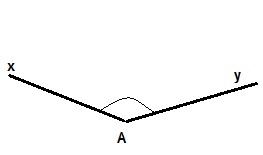 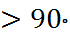 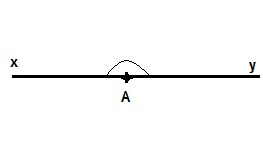 180 °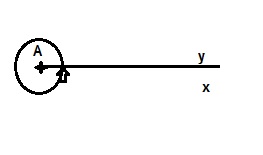 360°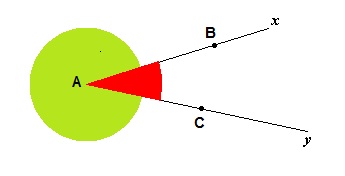 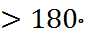 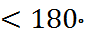 angle rentrantangle pleinangle aiguangle droitangle nulangle obtusangle platangle saillant